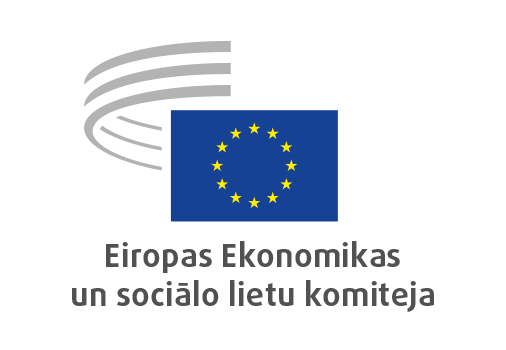 Briselē, 2020. gada 1. septembrīKopsavilkums:1.	VIENOTAIS TIRGUS, RAŽOŠANA UN PATĒRIŅŠ	32.	Ekonomikas un monetārā savienība, ekonomiskā un sociālā kohēzija	73.	NODARBINĀTĪBA, SOCIĀLĀS LIETAS UN PILSONISKUMS	164.	RŪPNIECĪBAS PĀRMAIŅU KONSULTATĪVĀ KOMISIJA	185.	LAUKSAIMNIECĪBA, LAUKU ATTĪSTĪBA UN VIDE	216.	TRANSPORTA, ENERĢĒTIKAS, INFRASTRUKTŪRAS UN INFORMĀCIJAS SABIEDRĪBAS SPECIALIZĒTĀ NODAĻA	257.	ĀRĒJĀS ATTIECĪBAS	282020. gada 15. un 16. jūlija plenārsesijā piedalījās Vācijas ekonomikas un enerģētikas federālais ministrs Peter Altmaier; Eiropas Komisijas priekšsēdētājas vietnieks jautājumos par mūsu eiropeisko dzīvesziņu Margarítis Schinás, un Eiropas ekonomikas un monetāro lietu, nodokļu un muitas savienības komisārs Paolo Gentiloni.Plenārsesijā tika pieņemti turpmāk uzskaitītie atzinumi.VIENOTAIS TIRGUS, RAŽOŠANA UN PATĒRIŅŠBaltā grāmata par mākslīgo intelektuZiņotāji: 	Catelijne Muller (Darba ņēmēju grupa – NL)Atsauce:	COM(2020) 65 finalEESC-2020-01110-00-00-ACGalvenās nostādnesEESK:uzsver, ka ir svarīgi uzlabot ieguldījumus, infrastruktūru, inovāciju un prasmes;mudina Komisiju veicināt tādas jaunas paaudzes MI sistēmas, kuras ir balstītas uz zināšanām un argumentiem un kuras atbalsta cilvēciskās vērtības un principus;aicina Komisiju: i) veicināt daudzdisciplināru pieeju pētniecībā; ii) iesaistīt attiecīgās ieinteresētās personas debatēs par AI un iii) turpināt izglītot plašāku sabiedrību par AI iespējām un izaicinājumiem;mudina Komisiju padziļināti apsvērt AI ietekmi uz visu pamattiesību un brīvību spektru;joprojām iebilst pret jebkāda juridiskas personas statusa ieviešanu mākslīgajam intelektam;iesaka Komisijai sagatavot sarakstu ar augsta riska MI lietojumu vai izmantošanas veidu kopīgām iezīmēm neatkarīgi no nozares;uzskata, ka būtu jāaizliedz plaši izmantot uz AI balstītu biometrisko atpazīšanu cilvēku novērošanai vai cilvēku, viņu uzvedības vai emociju izsekošanai, novērtēšanai vai klasificēšanai; atbalsta sociālo partneru savlaicīgu un ciešu iesaistīšanu, kad AI sistēmas tiek ieviestas darbavietās; aicina Komisiju uzņemties vadošo lomu, lai Eiropā nodrošinātu labāku koordināciju attiecībā uz praktiskiem MI risinājumiem un pieejām, ko izmanto Covid-19 pandēmijas apkarošanai.Kontaktpersona:	Alice Tetu(Tālr.: 00 32 2 546 82 86, e-pasta adrese: Alice.Tetu@eesc.europa.eu)Jauns aprites ekonomikas rīcības plānsZiņotājs: 	Antonello Pezzini (Darba devēju grupa – IT)Līdzziņotājs: 	Cillian Lohan (grupa “Daudzveidība Eiropā” – IE)Atsauces:	COM(2020) 98 finalEESC-2020-01189-00-01-ACGalvenās nostādnesEESK:uzskata: izstrādājot ekonomikas un sociālās atjaunošanas plānus pēc postošās situācijas, kuru izraisīja Covid-19, būtu pienācīgi jāņem vērā pārejas pasākumi;uzskata, ka būtu vērts pilnveidot un paplašināt Eiropas aprites ekonomikas jautājumos ieinteresēto personu platformu, kas cita starpā varētu ierosināt un atbalstīt dažādas politikas iniciatīvas, kuras varētu sniegt praktisku atbalstu pārejas uz apritīgumu atvieglošanai;uzsver, ka svarīgi ir atzīt komplementaritāti, kas pastāv starp klimata pārmaiņām, aprites ekonomikas politiku un uzņēmumu sociālo atbildību, un ka Eiropas Sociālajā fondā Plus ierosinātais prasmju un darbavietu pakts ir lieliska iespēja īstenot paredzētās programmas;norāda, ka Komisijai būtu jāpieņem deleģētie akti, kuros tiktu noteikti dažādu tādu plaši lietotu produktu raksturiezīmes, kuri pēc lietošanas var kļūt par citu produktu sastāvdaļām;ierosina, ka būtu jāturpina izvērst ekodizaina praksi, būtu jāizstrādā standarti ar mērķi atvieglot pāreju uz jauno funkcionalitātes ekonomiku, ka reklāmai būtu jāpāriet no izteiktās uz patēriņu vērstās raksturiezīmes, priekšroku dodot ražojuma ilgizturības aspektiem un atkalizmantošanas iespējām, un ka būtu labāk jāinformē Eiropas patērētāji par produktu pārvaldību, izsekojamību un pārredzamību, lai nodrošinātu informācijas plūsmu par sastāvu un remonta iespējām.Kontaktpersona:	Janine Borg(Tālr.: 00 32 2 546 88 79, e-pasta adrese: Janine.Borg@eesc.europa.euEiropas digitālās nākotnes veidošanaZiņotājs: 	Ulrich Samm (Darba devēju grupa – DE)Līdzziņotājs: 	Jakob Krištof Počivavšek (Darba ņēmēju grupa – SI) Atsauce:	COM(2020) 67 finalEESC-2020-01188-00-01-ACGalvenās nostādnesEESK: atbalsta Eiropas virzību uz digitalizāciju, kurā tiek izmantotas ekonomikas iespējas un tiek aizsargāti mūsu dati, garantējot privātumu un pašnoteikšanos;ir pārliecināta, ka šāda dinamiska attīstība nosaka nepieciešamību pēc elastīgiem un pielāgojamiem procesiem, kuros ir vajadzīgs pastāvīgs dialogs starp iesaistītajām personām; aicina Komisiju labāk nošķirt tehniskās un sociālās kompetences, jo sagatavotība digitālai dzīvei ir atkarīga no izglītības un apmācības, kas sniedz digitālās prasmes;atzīmē, ka Komisija ir paredzējusi skaidri nošķirt augsta riska lietotnes un zema riska lietotnes, un uzsver, ka patlaban un turpmākai attīstībai ir nepieciešama dažādu lietotņu detalizēta un pilnīga analīze.Kontaktpersona:	Alice Tetu(Tālr.: 00 32 2 546 82 86, e-pasta adrese: Alice.Tetu@eesc.europa.eu)Rūpniecības stratēģijaZiņotājs: 	Mihai Ivașcu (grupa “Daudzveidība Eiropā” – RO)Līdzziņotājs:	Dirk Bergrath (Darba ņēmēju grupa – DE)Atsauce:	COM(2020) 102 finalEESC-2020-01112-00-00-ACGalvenās nostādnesEESK: ir pārliecināta: ja Eiropa vēlas saglabāt vadošo lomu pasaulē, tai ir vajadzīga spēcīga un konkurētspējīga industriālā bāze;atzīst, ka ir ļoti svarīgi pāriet uz oglekļneitrālu ekonomiku un pagriezt pašreizējo bioloģiskās daudzveidības izzušanas līkni pretējā virzienā. Bez zaļas industriālās stratēģijas kā zaļā kursa stūrakmens Eiropas Savienībai nekādi neizdosies vienas paaudzes laikā pārkārtoties uz oglekļneitrālu ekonomiku;atzīst, ka Eiropas nākotnes ekonomikas modeļa izveidē svarīga loma ir aprites ekonomikai. Tās kontekstā jāizpēta dzīvotspējīgas un ekonomiskas fosilā kurināmā alternatīvas un jāizvērtē decentralizēti un uz sadarbību balstīti tīras enerģijas risinājumi. Aprites ekonomika ievērojami uzlabos arī saimniecisko darbību resursefektivitāti, kā arī samazinās mūsu atkarību no kritisku izejvielu importa.Kontaktpersona:		Silvia Staffa(Tālr.: 00 32 2 546 83 78, e-pasta adrese: Silvia.Staffa@eesc.europa.eu )Vienotā tirgus noteikumu izpildes rīcības plānsZiņotājs: 	Gerardo Larghi (Darba ņēmēju grupa – IT)Līdzziņotājs:	Gonçalo Lobo Xavier (Darba devēju grupa – PT)Atsauce:	COM(2020) 94 finalCOM(2020) 93 finalEESC-2020-01412-00-00-ACGalvenās nostādnesEESK:uzskata, ka Eiropas Savienības noteikumu nepietiekama vai neatbilstīga piemērošana pārāk ilgi ir bijusi Savienības tiesību aktu Ahilleja papēdis un ka tāpēc nav atrisināti daudzi krāpšanas un nelikumīgu darbību gadījumi;mudina Komisiju rīcības plānā skaidri noteiktu lomu piešķirt pilsoniskās sabiedrības dalībniekiem, uzņēmējiem, darba ņēmējiem un patērētājiem;uzsver, ka ar Covid-19 izplatību saistītā krīze vienotajam tirgum rada nopietnu risku, proti, ka ES valstu atšķirības ekonomiskās attīstības, sociālo garantiju un labklājības līmeņa ziņā pēc pandēmijas beigām varētu palielināties;norāda, ka, neraugoties uz vienotā tirgus sasniegumiem, uzņēmumi un patērētāji joprojām ziņo par pārāk daudziem šķēršļiem.Kontaktpersona:		Claudia Drewes-Wran(Tālr.: 00 32 2 546 80 67, e-pasta adrese: Claudia.DrewesWran@eesc.europa.eu)Ekonomikas un monetārā savienība, ekonomiskā un sociālā kohēzijaNodokļu uzlikšana sadarbīgajā ekonomikā – ziņošanas pienākumiZiņotāja:	Ester Vitale (Darba ņēmēju grupa – IT)Atsauce:  		Atzinuma papildinājumsEESC-2019-03060-00-01-ACGalvenās nostādnesEESK:uzsver, ka nodokļu uzlikšana un fiskālā politika ir jāpielāgo, ņemot vērā pastāvīgo sadarbīgās ekonomikas attīstību. Šajā nolūkā nebūtu jāveido jauni vai īpaši nodokļu režīmi, bet EESK uzskata, ka pareizāk būtu pašreizējos nodokļu tiesību aktus un modeļus pielāgot jaunajam ekonomiskajam kontekstam, saglabājot vienlīdzīgus konkurences apstākļus starp dažādiem iesaistītajiem dalībniekiem;prasa, lai nacionālajās fiskālajās sistēmās tiktu ņemta vērā sadarbīgā ekonomika un digitālās platformas un šajā jomā tiktu ievēroti principi, kas raksturo taisnīgu, tiešām konsekventu, paredzamu un neitrālu nodokļu sistēmu, vienlaikus nodrošinot sabiedrības interesi par to, lai visas ieinteresētās personas pildītu nodokļu saistības;ir pārliecināta, ka ekonomikas digitalizācijai un operatīvo instrumentu un risinājumu izstrādei piemērojamā fiskālā politika ir jākoordinē starptautiskā līmenī. EESK tāpēc atzinīgi vērtē ciešo Komisijas, dalībvalstu un ESAO/G20 sadarbību un atzīst, ka uzsāktās sadarbības veidi jau ir nesuši dažus jūtamus rezultātus, un ir gaidāms, ka citi spēcīgāki rezultāti to ietekmēs nākotnē;uzsver, ka ir svarīgi, lai starptautiskās, ES un valstu iestādes efektīvi un ātri risinātu jautājumus, kurus izvirza digitālā un sadarbīgā ekonomika, un izmantotu proaktīvu pieeju, nevis rīkotos tikai tad, kad radušās specifiskas problēmas;atgādina, ka svarīgs jautājums, kas saistīts ar nodokļu sistēmām, kuras jāpiemēro sadarbīgajai ekonomikai, ir digitālo platformu pienākums vākt, ziņot nodokļu iestādēm un glabāt informāciju par veiktajiem darījumiem (ziņošanas pienākumi). Šiem pienākumiem nevajadzētu radīt pārmērīgu administratīvo slogu platformām.uzskata, ka atbilstīgs informācijas sadalījums funkcionālā un samērīgā datu vākšanas un apmaiņas sistēmā faktiski varētu, no vienas puses, veicināt nodokļu iestāžu aktivitāti un, no otras puses, nodrošināt stabilu un paredzamu sistēmu uzņēmumiem un pozitīvi ietekmētu sadarbīgās ekonomikas nozari kopumā;vēlas, lai tiktu izstrādāts Eiropas standarts to datu un informācijas vākšanai par platformu lietotājiem, kas platformām būs jāpaziņo nodokļu iestādēm un laika gaitā jāglabā. Ziņošanas pienākumiem būtu jābūt skaidriem un saskaņotiem starp dažādām dalībvalstīm. Eiropas standarts varētu ierobežot dalībvalstu vienpusējos pasākumus, kas veido neefektīvu, neviendabīgu regulējumu un nenoteiktību par piemērošanu iekšējā tirgū; uzsver, ka informācijas apmaiņai starp privātpersonām un publiskajām iestādēm ir jānotiek, ievērojot ES tiesību aktus par privātumu un par personas datu apstrādi, nepieciešamības un proporcionalitātes principu un šauri interpretējot iespējamās atkāpes no vispārējiem principiem privātuma jomā nodokļu noteikumu izpildes nolūkā.Kontaktpersona:	Jüri Soosaar(Tālr.: 00 32 2 546 96 28, e-pasta adrese: Juri.Soosaar@eesc.europa.eu )Iekļaujoša un ilgtspējīga banku savienībaZiņotāji:	Giuseppe Guerini (grupa “Daudzveidība Eiropā” – IT)Atsauce:  		Pašiniciatīvas atzinumsEESC-2020-00995-00-00-ACGalvenās nostādnesEESK:uzskata par lietderīgu turpināt palielināt banku noteikumu proporcionalitāti, nezaudējot prudenciālā regulējuma efektivitāti.; atzinīgi vērtē nesen pieņemto lēmumu atlikt “Bāzele III+” nolīguma ieviešanu, mudinot attiecīgā brīdī transponēt jauno kapitāla prasību regulējumu, kurā pienācīgi ņemta vērā Eiropas banku uzņēmējdarbības modeļu daudzveidība;cer pastiprināt teritoriālo un kopienu banku, kā arī lielāko kooperatīvo banku īpašo nozīmi; Gadījumos, kad tās veicina sistēmiskos riskus, šis faktors ir attiecīgi jāņem vērā regulējumā un uzraudzībā;uzskata, ka Eiropas bankām, tostarp teritoriālajām un kooperatīvajām bankām, būs galvenā nozīme ekonomikas atveseļošanā pēc Covid-19 ārkārtas stāvokļa, jo tās sniegs atbalstu ekonomikai un nodarbinātībai; ir pārliecināta, ka daudzveidīga banku sistēma, kurā piedalās daudz ieinteresēto personu un kura sakņojas teritorijās un vietējās kopienās, ir arī svarīga garantija, lai iedzīvotāji, mazie un vidējie uzņēmumi un individuālie uzņēmēji saglabātu dalītu un kopīgu sociālo atbildību, kurai ir spēcīga ietekme reālajā ekonomikā. Kontaktpersona:	Gerald Klec(Tālr.: 00 32 2 546 99 09, e-pasta adrese: Gerald.Klec@eesc.europa.eu)Nodokļu mehānismi CO2 emisiju samazināšanaiZiņotājs:	Krister Andersson (Darba devēju grupa – SE)Atsauce:  		Pašiniciatīvas atzinumsEESC-2020-01132-00-01-ACGalvenās nostādnesEESK:uzskata, ka ir pamatoti iemesli, lai Eiropas Savienībā ieviestu vienotus noteikumus ar mērķi cīnīties pret globālo sasilšanu un, pamatojoties uz tiem, sāktu starptautiskas apspriedes ar citiem tirdzniecības blokiem;uzskata, ka globālās sasilšanas problēma ir jārisina vispārēji, visaptveroši un simetriski, ņemot vērā CO2 koncentrācijas līmeni gaisā;uzskata, ka nākotnē varētu būt lietderīgi un nepieciešami arī jauni nodokļu pasākumi, kas varētu papildināt pašreizējo emisijas kvotu tirdzniecības sistēmu un valstu oglekļa nodokļus un ļautu izveidot efektīvu un simetrisku politikas satvaru arvien pieaugošā CO2 emisiju daudzuma mazināšanai;atzinīgi vērtē Komisijas pieeju, jo tas ir acīmredzami pareizs solis virzienā uz oglekļa cenu efektīvāku noteikšanu visā ekonomikā. Šāds instruments būtu jākoordinē ar citiem papildu instrumentiem, tostarp ar saskaņotā politikas satvarā iekļautu jaunu pieeju nodokļiem ES iekšējā tirgū, kā arī ar citiem līdzīgiem instrumentiem, kas ieviesti citās jurisdikcijās visā pasaulē; mudina Komisiju sākt konkrētas iniciatīvas, ar kurām dalībvalstīs tiktu ieviesti līdzīgi oglekļa nodokļi, lai saskaņotu centienus efektīvi pazemināt CO2 līmeni. Ideāls rezultāts būtu visā ES vienotajā tirgū radīt vienotus nosacījumus attiecībā uz emisijām/samazinājumiem, ko apliek ar nodokli, kā arī attiecībā uz konkrētām nodokļa uzlikšanas metodēm un likmēm, lai panāktu vienlīdz lielu ietekmi uz CO2 līmeni gaisā;uzskata, ka, pat ieviešot jaunus nodokļus un papildu pasākumus, globālā sasilšana, visticamāk, turpināsies, ja gaiss netiks attīrīts no jau emitētā CO2; aicina izmantot specializētus ieguldījumus, lai ES un valstu līmenī izstrādātu oglekļa uztveršanas un uzglabāšanas un oglekļa uztveršanas un izmantošanas tehnoloģijas, jo tās palīdz sasniegt mērķi samazināt CO2 emisiju ietekmi un plašākā nozīmē — gan ANO atbalstītos ilgtspējīgas attīstības mērķus, gan Parīzes klimata nolīguma mērķus;vērš uzmanību uz citiem politikas instrumentiem oglekļa dioksīda līmeņa pazemināšanai. Tie sniedzas no jaunām tehnoloģijām līdz zemes apsaimniekošanas praksei, kas būtu jāveicina un jāatbalsta gan ES, gan dalībvalstu līmenī; uzsver, ka efektīvi pasākumi ir jāīsteno sociāli pieņemamā veidā.Kontaktpersona:	Jüri Soosaar(Tālr.: 00 32 2 546 96 28, e-pasta adrese: Juri.Soosaar@eesc.europa.eu )Ilgtspējīgas ekonomikas izaugsmes veicināšana Eiropas SavienībāZiņotāji:	Philip von Brockdorff (Darba ņēmēju grupa – MT)Atsauce:  		Pašiniciatīvas atzinumsEESC-2020-01131-00-00-ACGalvenās nostādnesEESK:uzsver, ka Covid-19 krīzei nevajadzētu novirzīt ES no tās vidēja termiņa un ilgtermiņa mērķiem, kas izklāstīti Eiropas zaļajā kursā, 2020. gada ilgtspējīgas izaugsmes stratēģijā un Eiropas sociālo tiesību pīlārā;uzskata, ka ES uzņēmējiem ir jāpārskata piegādes stratēģijas, apsverot arī iespējas piegādes ķēdes dažādot un pielāgot dažādu nozaru vajadzībām; uzskata, ka ES jāuzņemas lielāka loma pasaules tirdzniecībā, jo tas ir būtiski svarīgi ES uzņēmumiem un to uzņēmējdarbības perspektīvām, un ka ļoti daudzos un dažādos aspektos (tostarp starptautisko darba standartu, godīgas konkurences principa un klimata pārmaiņu ierobežošanas mērķu ievērošanā) būtu jānodrošina vienlīdzīgi konkurences apstākļi starptautiskajiem uzņēmumiem, kas darbojas globālajā tirgū;uzskata, ka Covid-19 krīzes radītās ekonomiskās problēmas un citas sekas liecina, ka uzņēmumu modus operandi ES teritorijā un visā pārējā pasaulē ir jāmainās;ir pārliecināta, ka visos mēģinājumos nodrošināt un veicināt ilgtspējīgu izaugsmi ir vajadzīgi valdības norādījumi un regulējums visās saimnieciskās darbības un vides aizsardzības jomās, uzsvaru liekot uz vides aizsardzības aspektu integrēšanu saimnieciskajā darbībā; uzsver, ka atklāts dialogs ar sociālajiem partneriem un pilsonisko sabiedrību joprojām ir ļoti būtisks ekonomikas turpmākā virziena noteikšanā; uzskata, ka atbalstam, kas uzņēmumiem tiek piedāvāts gan valstu, gan ES līmenī, ir jābūt atkarīgam no Eiropas zaļajā kursā un 2020. gada ilgtspējīgas izaugsmes stratēģijā minēto mērķu sasniegšanas un no pierādījumiem par sasniegto sociālās attīstības jomā;uzskata, ka spēkā esošo noteikumu pārskatīšana var izrādīties nepieciešama ekonomikas atveseļošanas fāzē pēc Covid-19 krīzes;ir pārliecināta, ka ilgtspējīgai ekonomikas izaugsmei Eiropas Savienībā ir jābalstās uz īstas aprites ekonomikas izveidi un attīstību;uzsver, ka inovācijai, digitalizācijai un pastāvīgiem ieguldījumiem cilvēkkapitālā ir liela nozīme pārejas uz ilgtspējīgu izaugsmi veicināšanā; uzskata: lai ekonomikas izaugsme nākotnē varētu turpināties ilgtspējīgā veidā, ir jāpalielinās ekonomikas spējai izaugsmi panākt, taču tikai tādā mērā, cik šāda izaugsme nodrošina pievienoto vērtību ekonomikai, palīdzot palielināt gan atalgojumu, gan brīvos līdzekļus un tādējādi arī pieprasījumu vienotajā tirgū un neizraisot iegūto tiesību, piemēram, sociālās aizsardzības tiesību un koplīgumu slēgšanas tiesību, pārkāpumus.Kontaktpersona:	Krisztina Perlaky-Tóth		(Tālr.: 00 32 2 546 97 40, e-pasta adrese: Krisztina.PerlakyToth@eesc.europa.eu)Eiropas atveseļošanas plāns un daudzgadu finanšu shēma 2021.–2027. gadamGalvenais ziņotājs:	Petr Zahradník (Darba devēju grupa – CZ)Galvenais ziņotājs:	Petru Sorin Dandea (Darba ņēmēju grupa – RO)Galvenais ziņotājs:	Tommaso Di Fazio (grupa “Daudzveidība Eiropā” – IT)Atsauce:  			COM(2020) 443 final – 2018/0166 (APP)	COM(2020) 441 final – 2020/0111 (NLE)	COM(2020) 442 final	COM(2020) 445 final – 2018/0135 (CNS)	COM(2020) 446 final – 2020/0109 (APP)	COM(2020) 456 final	COM(2020) 459 final – 2018/0224 (COD)	EESC-2020-02886-00-00-ACGalvenās nostādnesEESK:stingri atbalsta Komisijas priekšlikumu — Next Generation EU — kā īpašu instrumentu ātrai un efektīvai atveseļošanai; ļoti pozitīvi vērtē divus galvenos Komisijas lēmumus. Pirmais lēmums attiecas uz ārkārtas finanšu atveseļošanas instrumentu kā daļu no daudzgadu finanšu shēmas. Otrs lēmums ir palielināt kopējo parādu, kas tiks atmaksāts ilgā laika posmā, un novērst to, ka īstermiņā ārkārtas finansiālais slogs varētu gulties tieši uz dalībvalstīm;  atzinīgi vērtē šos divus galvenos lēmumus, jo dalībvalstis vienas pašas vairs nespēj pretoties krīzes negatīvajai ietekmei uz ekonomiku, jo tās visas ir ļoti atkarīgas viena no otras, ņemot vērā daudzo gadu laikā īstenoto vienotā tirgus konsolidāciju;uzskata, ka Next Generation EU signalizē, kā turpmāk mobilizēt un izmantot ES kopējos finanšu resursus; uzskata, ka kopējā summa 750 EUR miljardu apmērā ir gigantiska, taču tā noteikti nepārsniedz ES ekonomiskos līdzekļus; atzinīgi vērtē novatorisko un oriģinālo pieeju, ko Eiropas Komisija izmanto, lai palielinātu ES fiskālo bāzi un uzskata, ka šāda atbildes reakcija signalizē, kā turpmāk mobilizēt un izmantot ES kopējos finanšu resursus;  ļoti atzinīgi vērtē to, ka nesen ierosinātais instruments ir cieši jāsaskaņo ar Eiropas pusgada procesu;atzinīgi vērtē Komisijas priekšlikumu par ES budžetu, kurā paredzēts ieviest papildu patiesus pašu resursus, kuru pamatā ir dažādi nodokļi (ieņēmumi no ES emisijas kvotu tirdzniecības sistēmas, digitālie nodokļi, lielo uzņēmumu ieņēmumi);stingri aicina pēc iespējas ātrāk sākt īstenot Komisijas ierosinātos pasākumus, ņemot vērā nozīmīgo laika faktoru. Tādēļ tā aicina Padomi nekavējoties panākt vienprātību;visbeidzot, vēlas norādīt, ka krīze vēlreiz ir uzsvērusi vajadzību paātrināt eurozonā veiktās reformas un pārvarēt ierobežojumus, kas joprojām kavē patiesu ekonomisko, sociālo, fiskālo un politisko integrāciju.Kontaktpersona:	Gerald Klec(Tālr.: 00 32 2 546 99 09, e-pasta adrese: Gerald.Klec@eesc.europa.eu)Atveseļošanas un noturības mehānisms un tehniskā atbalsta instrumentsGalvenais ziņotājs:	Dimitris Dimitriadis (Darba devēju grupa – EL)Atsauce:  			COM(2020) 408 final – 2020/0104 (COD)	COM(2020) 409 final – 2020/0103 (COD)	EESC-2020-02808-00-00-ACGalvenās nostādnesEESK:atzinīgi vērtē ierosināto Atveseļošanas un noturības mehānismu (“Mehānisms”);uzskata, ka ar Mehānismu būtu jāatbalsta pāreja uz klimatneitralitāti un digitālo ekonomiku, izmantojot līdzekļus no Eiropas Savienības Atveseļošanas instrumenta, lai palīdzētu mazināt pārejas radītās sociālekonomiskās sekas vissmagāk skartajos reģionos. koronavīrusa izraisītās krīzes dēļ vēl jo aktuālāka ir kļuvusi ne tikai vajadzība pēc ilgtspējīgas, videi nekaitīgas un digitāli virzītas atveseļošanas, bet arī vajadzība sniegt atbalstu vismazāk aizsargātajiem reģioniem;uzskata, ka dalībvalstu iesniegtajos plānos būtu jāņem vērā Eiropas pusgada kontekstā konstatētās galvenās problēmas un tie būtu jāsaskaņo ar Eiropas zaļā kursa un Digitālās programmas principiem;uzskata, ka plānos būtu jāparedz tieša finansiālā atbalsta sniegšana maziem un vidējiem uzņēmumiem; uzsver, ka ir vajadzīga ātra un efektīva rīcības koordinācija starp Eiropas Komisiju, Eiropas Parlamentu un Eiropadomi, lai nepieļautu kavēšanos, kas apdraudētu Mehānisma mērķu sasniegšanu.  Ņemot vērā īso laiku, kādā būtu jāsagatavo un jāizpilda dažādu projektu plāni, dalībvalstīm ir jāreaģē nekavējoties un pilnā apmērā.mudina dalībvalstis cieši sadarboties ar Eiropas Komisiju, lai apstiprinātu, uzraudzītu un nodrošinātu saistībā ar Mehānismu iesniegto projektu plānu veiksmīgu izpildi, un dalīties ar paraugpraksi saistībā ar pieejamo līdzekļu piešķiršanu un izmaksu; mudina dalībvalstis to iesniegtajos plānos iekļaut sociālo partneru un pilsoniskās sabiedrības organizāciju lomu un viedokļus.uzskata, ka tehniskā atbalsta instruments ir efektīvs papildinājums pasākumu kopumam, ko Komisija ir rosinājusi, lai novērstu Covid-19 pandēmijas ekonomiskās sekas.Kontaktpersona:	Jakob Andersen(Tālr.: 00 32 2 546 92 58, e-pasta adrese: Jakob Andersen@eesc.europa.eu )Atjauninātā programma InvestEU un Maksātspējas atbalsta instrumentsGalvenais ziņotājs:	Ronny Lannoo (grupa “Daudzveidība Eiropā” – BE)Atsauce:  			COM(2020) 403 final – 2020/0108 (COD)	COM(2020) 404 final – 2020/0106 (COD)	EESC-2020-02866-00-00-ACGalvenās nostādnesEESK:atzinīgi vērtē programmas InvestEU un papildu Maksātspējas atbalsta instrumenta stiprināšanu un aicina ātri vienoties par šiem priekšlikumiem, lai nodrošinātu iespēju ātri uzsākt abu programmu darbību un attīstīt pietiekamu skaitu piemērotu projektu, lai gūtu no tiem labumu;aicina likumdevējus pieņemt noteikumus, lai novērstu finansējuma deficītu pēc 2026. gada un līdz DFS sākumam pēc 2027. gada; uzsver, ka Covid-19 krīze nenovirza ES no tās vidēja termiņa un ilgtermiņa mērķiem, kas izklāstīti Eiropas zaļajā kursā, 2020. gada ilgtspējīgas izaugsmes stratēģijā un Eiropas sociālo tiesību pīlārā;uzskata, ka programma InvestEU ir īpaši piemērota, lai nodrošinātu ilgtermiņa finansējumu un atbalstītu Savienības politikas jomas, tām atgūstoties no dziļas ekonomiskās un sociālās krīzes;  uzsver, ka ir nepieciešams skaidri definēt, kuri projekti var izmantot jauno piekto logu, jo ir ļoti svarīgi radīt papildināmību ar pārējiem četriem politikas logiem;atbalsta ierosinājumu plašāk definēt inovāciju, ņemot vērā ne tikai informācijas tehnoloģijas un digitalizāciju;  uzskata, ka maziem un vidējiem uzņēmumiem, jo īpaši mikrouzņēmumiem un maziem uzņēmumiem, ir nepārprotami jāpiešķir tiesības saņemt atbalstu saskaņā ar jauno piekto logu; aicina izstrādāt konkrētas un skaidras pamatnostādnes, lai identificētu projektus, kuri var gūt labumu no programmas InvestEU, kā arī sinerģijas iespējas starp daudzajām ES programmām, tādējādi nodrošinot to pienācīgu un efektīvu īstenošanu;atzinīgi vērtē jauno maksātspējas atbalsta instrumentu un uzsver, cik svarīgi ir nodrošināt, lai tas patiešām sniegtu labumu tām dalībvalstīm, kuru ekonomiku ir visvairāk skārušas Covid-19 pandēmijas sekas; uzsver Eiropas finanšu tirgu nozīmi, nodrošinot, ka šie instrumenti var mobilizēt paredzētās ieguldījumu summas, kā arī Eiropas Investīciju bankas grupas (EIB un Eiropas Investīciju fonds) vadošo pozīciju un norāda, ka par programmas īstenošanu atbildīgajiem partneriem, īpaši valsts līmenī, ir nepieciešama piemērota struktūra.Kontaktpersona:	Krisztina Perlaky-Tóth		(Tālr.: 00 32 2 546 97 40, e-pasta adrese: Krisztina.PerlakyToth@eesc.europa.eu)NODARBINĀTĪBA, SOCIĀLĀS LIETAS UN PILSONISKUMSDzimumu līdztiesības stratēģijaZiņotāja:	Giulia Barbucci (Darba ņēmēju grupa – IT)Līdzziņotāja:	Indrė Vareikytė (grupa “Daudzveidība Eiropā” – LT)  Atsauce:	COM(2020) 152 finalEESC-2020-01253-00-00-ACGalvenās nostādnesEESK:aicina Komisiju īstenot dzimumu līdztiesības stratēģiju;iesaka pieņemt dzimumu līdztiesības stratēģijas un atbalsta intersekcionālu pieeju dzimumu līdztiesībai;aicina Komisiju un dalībvalstis nodrošināt, ka dzimumperspektīva tiek integrēta pasākumos atlabšanai no Covid-19; aicina daudzgadu finanšu shēmā laikposmam no 2021. līdz 2027. gadam iekļaut spēcīgāku apņemšanos dzimumu līdztiesības jomā, to integrējot arī Eiropas sociālo tiesību pīlāra un Komisijas sešu prioritāšu 2019.–2024. gadam īstenošanā, kā arī Eiropas pusgada ieteikumos; aicina dalībvalstis pieņemt īpašus pasākumus, lai uzlabotu norādes izglītības un karjeras jomā nolūkā novērst dzimumu segregāciju izglītībā un nodarbinātībā; aicina rīkoties, lai novērstu digitālo plaisu starp dzimumiem un lai dzimumu aspektu integrētu digitālajā un mākslīgā intelekta programmā; aicina Komisiju steidzami turpināt darbu pie priekšlikuma ieviest saistošus pasākumus attiecībā uz vīriešu un sieviešu darba samaksas pārredzamību;mudina Komisiju pieņemt iniciatīvas, kuru mērķis ir izskaust vardarbību pret sievietēm;iesaka piemērot sistemātisku pieeju aprūpes politikai (ietverot darba samaksas pārredzamību, sabiedriskos pakalpojumus, infrastruktūru, nodokļus, transportu, digitālo programmu, mākslīgā intelekta programmu un ES fondus); aicina Komisiju atbalstīt sieviešu ar invaliditāti, romu un migrantu sieviešu līdzdalību darba tirgū;uzskata: lai risinātu jautājumu par sieviešu nepietiekamo pārstāvību un līdzdalību lēmumu pieņemšanas struktūrās, ir nepieciešamas pozitīvas darbības, kuru pamatā ir likumdošanas, ar budžetu saistīti, brīvprātīgi, organizatoriski un ar kultūru saistīti pasākumi;aicina Padomi turpināt diskusiju saistībā ar direktīvu par dzimumu līdzsvaru uzņēmumu valdēs;mudina plašsaziņas līdzekļu un reklāmas nozari pieņemt rīcības kodeksus un nodrošināt dzimumu līdzsvaru lēmumu pieņemšanas struktūrās; aicina Eiropas Dzimumu līdztiesības institūtu dzimumu līdztiesības indeksā aplūkot arī dzimumu līdztiesības aspektu plašsaziņas līdzekļos.Kontaktpersona: 	Judite Berkemeier(Tālr.: 00 32 2 546 98 97, e-pasta adrese: MariaJudite.Berkemeier@eesc.europa.eu)RŪPNIECĪBAS PĀRMAIŅU KONSULTATĪVĀ KOMISIJADrošības savienības rūpnieciskā dimensijaZiņotājs:	José Custódio Leirião (grupa “Daudzveidība Eiropā” – PT)Līdzziņotājs:	Jan Pie (1. kat.–SE)Atsauce:  		Pašiniciatīvas atzinumsEESC-2020-01401-00-01-ACGalvenās nostādnesMēs atzinīgi vērtējam jaunās Eiropas Komisijas apņemšanos uzlabot Savienības tehnoloģisko suverenitāti un šajā saistībā uzsvērt drošības nozīmi šajā jomā. Bez tehnoloģijas drošība nepastāv – Eiropai ir jāpārvalda tehnoloģijas, kas ir izšķiroši svarīgas tās drošībai.Lai šo mērķi sasniegtu, mēs aicinām Eiropas Komisiju uzsākt stratēģiju, kas stiprinātu Eiropas rūpnieciskās un tehnoloģiskās spējas drošības jomā. Drošības rūpnieciskās stratēģijas pamatā vajadzētu būt šādiem principiem:a)	inovatīvas drošības rūpniecības pastāvēšana ir ārkārtīgi svarīga, lai varētu nodrošināt vajadzīgo autonomijas līmeni, un tāpēc tā ir stratēģiski svarīga Savienībai;b)	suverenitāte ir atkarīga no drošības, un to nav iespējams atstāt pilnīgā tirgus pakļautībā. Politiska griba un rīcība ir vajadzīga, lai saglabātu spēju veidot sarežģītus augsto tehnoloģiju drošības risinājumus;c)	spriežot no Covid-19 pandēmijas pieredzes, noturībai pret liela mēroga dabas un cilvēka izraisītām katastrofām ir jākļūst par vienu no galvenajām Savienības prioritātēm. To iespējams īstenot tikai ar Eiropas drošības rūpniecības palīdzību.Stratēģijā būtu jāietver turpmāk izklāstītie mērķi:•	novērtējums par Eiropas vājajām vietām un kritisku atkarību nemilitāras drošības jomā;•	jauno tehnoloģiju izvērtēšana no drošības viedokļa;•	obligāti nepieciešamo kritiski svarīgo tehnoloģiju definīcija, kuru nodrošināšanā Eiropai drošības apsvērumu dēļ nevajadzētu būt atkarīgai no trešo valstu piegādātājiem;•	stratēģisko vērtības ķēžu noteikšana drošības nozarē;•	ES aģentūru izmantošana spēju plānošanai un valstu prasību saskaņošanai;•	ar drošību saistītu ES instrumentu (Iekšējās drošības fonda, Integrētās robežu pārvaldības fonda, programmas “Digitālā Eiropa”, programmas “Apvārsnis Eiropa”) izmantošana mērķtiecīgām investīcijām kritiskās tehnoloģijās un lietojumos;•	citu ES instrumentu (struktūrfondu, InvestEU u. c.) izmantošana drošībai svarīgām investīcijām (infrastruktūrā), optimālā gadījumā izveidojot Eiropas drošības instrumentu (analogu Eiropas infrastruktūras savienošanas instrumentam);•	izmantot Eiropas iepirkumu un valsts iepirkuma koordināciju ar mērķi atbalstīt attiecīgo rūpniecisko bāzi;•	izmantot uz spējām vērstus finansēšanas instrumentus (tādus kā Iekšējās drošības fonds un Integrētās robežu pārvaldības fonds), lai stiprinātu ES pētniecības drošības jomā iekļūšanu tirgū ārpus programmas “Apvārsnis Eiropa”;•	jauno iespējamo leģislatīvo iniciatīvu identificēšana, piemēram, Kritiskās infrastruktūras aizsardzības direktīvas pārskatīšana vai potenciālais pilsētvides drošības instruments;•	attiecīgo ES programmu koordinēšana (aizsardzība, drošība, kosmoss, kiberjautājumi).Kontaktpersona:	Adam Plezer(Tālr.: 00 32 2 546 86 28, e-pasta adrese: Adam.Plezer@eesc.europa.eu)Konkurētspējas, inovācijas, izaugsmes un darbvietu radīšanas veicināšana, samazinot tirgus kropļojumusZiņotājs:	Georgi Stoev (Darba devēju grupa – BG)Līdzziņotājs:	Thomas Student (2. kat. – DE)Atsauce:  		Pašiniciatīvas atzinumsEESC-2020-01347-00-00-ACGalvenās nostādnesTādi satricinājumi kā koronavīruss (Covid-19) draud apturēt pasaules ekonomiku un sociālo dzīvi. Valdībām ekonomikai nodarītais kaitējums ir jākompensē ar fiskālo un monetāro politiku, lai novērstu tā negatīvo ietekmi.Koronavīrusa krīzei vajadzētu rosināt Eiropas Savienību, kas jau cenšas vispārīgi formulēt jaunu rūpniecības politiku, stiprināt veselības aprūpes iekārtu un farmācijas nozari, lai nodrošinātu ES kopīgo suverenitāti un pašpietiekamību šajās jomās. EESK arī uzskata, ka starptautiskie uzņēmumi un tirdzniecība var veicināt globālo izaugsmi, ko nodrošina augstāka specializācijas pakāpe, apjomradīti ietaupījumi, progresīvas globālās vērtības radīšanas ķēdes un izvērsta pētniecība un tehnoloģiju izmantošana. ES politikai jānodrošina, ka rūpniecības attīstībā iesaistītie nekļūst par negodīga ekonomiskā, sociālā un ekoloģiskā dempinga upuriem, un rūpniecībai būtu jākļūst par sabiedrības un vides problēmu risināšanas veicinātāju. EESK piekrīt, ka globalizācija bez regulējuma vairo nevienlīdzību, rada lejupvērstu spiedienu uz uzņēmumiem, atalgojumu un darba apstākļiem, vājina sociālo nodrošinājumu un negatīvi ietekmē vides standartus. EESK pauž bažas par to, ka Eiropas uzņēmumi un darbvietas saskaras ar spiedienu, ko rada negodīga tirdzniecības prakse, kurā netiek ievēroti sociālajā un vides jomā spēkā esošie starptautiskie nolīgumi. EESK pauž bažas par Pasaules tirdzniecības organizācijas noteikumiem neatbilstošu pasākumu eskalāciju un jaunas ar tarifiem nesaistītas, diskriminējošas kārtības ieviešanu, un uzskata, ka ES būtu jāatbalsta ES dalībvalstis, partneri, uzņēmumi un darba ņēmēji, kurus nelabvēlīgi skārusi ekonomikas krīze un tirdzniecības kari.EESK uzskata: jāpanāk, ka ES iekšējais tirgus kļūst par pievilcīgāko vietu ieguldījumiem, jo tas palīdzētu tikt galā ar ārējām problēmām.  Nepieciešami kopīgi ārvalstu tiešie ieguldījumi, ir jāizmanto iepirkuma direktīvas un ir vajadzīgi efektīvi tirdzniecības aizsardzības instrumenti un stabils brīvās tirdzniecības nolīgumu tīkls.EESK pauž bažas par pēdējā laikā vērojamo negatīvo attieksmi pret starptautisko tirdzniecību un globalizāciju, un uzskata, ka protekcionisms un nacionālisms nav pareizais risinājumus ekonomiskām un sociālām problēmām. EESK uzskata, ka zaļajā kursā būtu jāintegrē jauna rūpniecības un tirdzniecības politika, lai visaptveroši palīdzētu videi, neapdraudot vienoto tirgu un Eiropas uzņēmumus un darbvietas, un izvirzītu augstus vides aizsardzības mērķus visai rūpniecībai.Kontaktpersona:	Emanuelle Guicciardi(Tālr.: 00 32 2 546 91 70, e-pasta adrese: Emanuele.Guicciardi@eesc.europa.eu)LAUKSAIMNIECĪBA, LAUKU ATTĪSTĪBA UN VIDEEiropas Klimata aktsZiņotājs:	Jan Dirx (grupa “Daudzveidība Eiropā” – NL)Līdzziņotājs:	Tellervo Kylä-Harakka-Ruonala (Darba devēju grupa – FI)Atsauce:		COM(2020) 80 final – 2020/0036 (COD)EESC-2020-01431-00-01-ACGalvenās nostādnesEESK, gluži tāpat kā daudzas citas svarīgas ES iestādes un amatpersonas, uzsver, ka klimatrīcība un ekonomikas atjaunošana un atveseļošana pēc koronavīrusa izraisītās krīzes var noritēt saskaņoti un tam tā arī jānotiek. To var panākt, atjaunojot Eiropas ekonomiku ar efektīva un pilnībā ilgtspējīga publisko un privāto ieguldījumu kopuma starpniecību. Tādēļ EESK uzskata, ka Eiropas Klimata akta priekšlikums ir viens no instrumentiem, kas var palīdzēt panākt šo ļoti vēlamo un vajadzīgo Eiropas ekonomikas atjaunošanu.EESK atbalsta koncepciju, kas pārkārtošanos uz klimatneitralitāti paredz ES līmenī kopumā, nevis katrā dalībvalstī atsevišķi. Šādas koncepcijas priekšrocība ir tā, ka, ņemot vērā atšķirības starp dažādajām dalībvalstīm, veicamos pasākumus var optimāli sadalīt visā ES. EESK arī pauž pārliecību, ka vislielāko atbalstu klimata politikai varēs panākt tad, ja vispārējais mērķis būs ar vismazākajām sociāli ekonomiskajām izmaksām panākt vislielāko samazinājumu siltumnīcefekta gāzu emisiju jomā.EESK mudina Komisiju, lai tā, izvērtējot 2030. gada emisiju mērķrādītāju, pilnībā ņemtu vērā koronavīrusa izraisītās krīzes ietekmi un, pamatojoties uz attiecīgiem tiesību aktu priekšlikumiem, noteiktu, ka līdz 2030. gadam emisijas jāsamazina par vismaz 55 %. EESK norāda, ka saskaņā ar ANO Vides programmas 2019. gada Ziņojumu par emisiju apjoma atšķirībām pasaules mērogā ir vajadzīgs vēl vērienīgāks emisiju apjoma samazināšanas mērķis 2030. gadam, lai sasniegtu Parīzes nolīgumā noteikto 1,5°C mērķi.EESK atzīst, ka ikvienam būs jāveic papildu pasākumi, lai sasniegtu 2050. gadam noteikto klimatneitralitātes mērķi. Nesenajā Eirobarometra apsekojumā (pirms koronavīrusa izraisītās krīzes) tika konstatēts, ka 92 % Eiropas iedzīvotāju atbalsta ES klimatneitralitātes mērķi. Lai saglabātu šo atbalstu, ir jāpaātrina klimatrīcība, kas būtu saskaņota ar ekonomikas atveseļošanu un atjaunošanu.Lai vismaz visi svarīgākie dalībnieki pasaulē enerģiski darbotos klimatneitralitātes sasniegšanai, EESK aicina Eiropas Savienībai uzņemties iniciatīvu un būt par iedvesmas avotu samitam, kas ir atlikts, bet kam 2020. gada novembrī bija jānotiek Glāzgovā, un turpmākajiem klimata samitiem.Savienības klimatneitralitātes mērķa sasniegšana ES līmenī līdz 2050. gadam ir iespējama tikai tad, ja katra valsts savlaicīgi sniedz pilnvērtīgu ieguldījumu klimata pārmaiņu mazināšanas un pielāgošanās pasākumu veikšanā. Tādēļ EESK atbalsta to, ka Komisija var izdot ieteikumus dalībvalstij, ja, pamatojoties uz skaidriem un pārredzamiem vērtēšanas kritērijiem, šīs dalībvalsts veiktie pasākumi neatbilst klimata pārmaiņu mazināšanas mērķim vai arī nav pietiekami, lai pielāgošanās jomā nodrošinātu progresu.EESK ierosina gādāt par to, ka viss novērtējuma dokuments par visiem iecerētajiem pasākumiem vai likumdošanas priekšlikumiem, kas saistīti ar klimatneitralitātes mērķi, būtu publiski pieejams uzreiz pēc novērtējuma pabeigšanas.Komisijas priekšlikumā pamatoti ir ietverti gan klimata pārmaiņu mazināšanas, gan pielāgošanās pasākumi, “kā paredzēts Parīzes nolīguma 7. pantā”.Lai organizētu un veicinātu visu sabiedrības grupu aktīvu līdzdalību, EESK ierosina izveidot Eiropas Klimata pakta jautājumos ieinteresēto personu platformu, kā norādīts mūsu atzinumā par Eiropas klimata paktu (NAT/785).Kontaktpersona:		Anna Cameron (Tālr.: 00 32 2 546 82 28, e-pasta adrese: Anna.Cameron@eesc.europa.eu)Eiropas klimata paktsZiņotājs:	Dimitris Dimitriadis (Darba devēju grupa – EL)Līdzziņotājs:	Peter Schmidt (Darba ņēmēju grupa – DE)Atsauce:		Izpētes atzinumsEESC-2020-01432-00-00-ACGalvenās nostādnesMēs piedzīvojam ārkārtas situāciju klimata jomā. Globālajā veselības krīzē un gaidāmajā ekonomikas krīzē, ko izraisījusi Covid-19 pandēmija, atkārtoti jāapstiprina ES apņēmība īstenot pāreju uz ilgtspējīgu, noturīgu, klimatneitrālu un resursu ziņā efektīvu labklājības ekonomiku. Pašlaik mums vajadzīgas tādas transformatīvas pārmaiņas kultūrā, infrastruktūrā, uzvedībā, līdzdalībā un iztikas līdzekļos, kas ietekmēs iedzīvotājus dažādos veidos, kā arī sniegs tiem dažādas iespējas.Klimata pārmaiņas apdraud mūs visus, taču — tāpat kā pandēmija — tās visvairāk kaitē neaizsargātākajiem un marginalizētākajiem cilvēkiem. Šajos pārveides procesos ir būtiski nevienu neatstāt novārtā.EESK uzsver, ka visu sabiedrības grupu — uzņēmumu, darba ņēmēju, pētnieku, patērētāju, kopienu un iedzīvotāju un to organizāciju — aktīva līdzdalība ir ļoti svarīga, lai īstenotu pāreju uz klimatneitralitāti.Tāpēc EESK atbalsta aicinājumu Eiropas Savienībai apņemties līdz 2050. gadam panākt oglekļneitralitāti un attiecīgi pielāgot 2030. gadam izvirzīto siltumnīcefekta gāzu samazināšanas mērķi. ANO Vides programmas 2019. gada ziņojumā par faktiskā un nepieciešamā emisiju samazināšanas apjoma atšķirībām (Emissions Gap Report 2019) norādīts, ka no šā brīža globālās emisijas ir jāsamazina par 7,6 % gadā, lai globālā sasilšana nepārsniegtu 1,5 °C. Attiecīgi aprēķini liecina, ka līdz 2030. gadam emisijas ir jāsamazina par 68 %.Pāreja uz līdzdalības modeli ir nepieciešama visos skalas līmeņos, un, īstenojot klimata paktu, Komisijai ir būtiska iespēja un pienākums izstrādāt novatorisku pieeju, kas atspoguļos, atbalstīs un iedvesmos darbības, kuras jau veic pilsoniskā sabiedrība, kopienas, pilsētas un reģioni.Tādi līdzdalības modeļi, kuru tvērums ir pārāk šaurs vai ir izstrādāti tādos veidos, kas ierobežo attiecīgo pārmaiņu mērogu, vai kurus var ignorēt tā iestāde, kas tos izveidojusi, spēs tikai novērst tajos iesaistīto dalībnieku domas un likt tiem vilties.Eiropai jāsekmē sistēmiskas pārmaiņas klimatrīcības jomā ar (tehnoloģisko un sociālo) inovāciju, nodrošinot inovācijas piedāvājuma saikni ar pieprasījuma puses dalībniekiem, problēmu risinātājiem un tiem, kuriem ir izteikta vēlme pēc pārmaiņām. Digitālā pārveide būtu jāveic saskaņā ar ilgtspējīgas attīstības mērķiem, lai novērstu riskus, tostarp saistībā ar darba ņēmēju tiesībām.  Eiropas sociālo tiesību pīlāra īstenošana kopīgi ar Eiropas zaļo kursu sniedz iespēju nodrošināt taisnīgu pārkārtošanos, kas vērsta uz mērķi nodrošināt kvalitatīvas darbvietas visiem.Pilsoniskās sabiedrības pārstāvji, kas iesaistās klimatrīcībā, visbiežāk kā vispārējās problēmas norāda nespēju piekļūt finansējumam, īpašu zināšanu trūkumu, darbinieku trūkumu un atpazīstamības trūkumu, kā arī nesaskaņoto Eiropas Savienības un valstu valdību vēstījumu.ES un starptautisko klimata mērķu sasniegšanai būs nepieciešami būtiski finanšu resursi. Eiropas zaļā kursa budžets (publiskie un privātie līdzekļi), 750 miljardi EUR no Atveseļošanas fonda, tostarp ES pusgada procesam piešķirtie līdzekļi, būtu jākoncentrē uz ilgtspējīgu atveseļošanos, tostarp uz klimatrīcību.Finansējuma piešķiršanai atkarībā no ilgtspējīgas prakses īstenošanas visās nozarēs vajadzētu būt standartam tādu atveseļošanas plānu izstrādē, kas paredzēti laikam pēc Covid-19 un vērsti uz ANO Ilgtspējīgas attīstības programmu 2030. gadam un Parīzes nolīgumu. Pēc Covid-19 veiktajiem atveseļošanas pasākumiem nevajadzētu paredzēt iepriekšējās dzīves atsākšanu, bet gan virzīšanos tālāk uz kaut ko jaunu un labāku.Lai varētu pāriet uz noturīgāku un ilgtspējīgāku nākotni, visām ieinteresētajām personām ir vajadzīga spēju veidošana un tehniskais atbalsts. ES Klimata finanšu foruma izveide stimulētu piekļuvi finansēm un novērstu šķēršļus.EESK ierosina izveidot Eiropas klimata pakta ieinteresēto personu platformu, kuras pamatā ir visu klimata jomas dalībnieku iekļautības, pārredzamības un patiesas līdzdalības un piederības princips.Klimata paktam vajadzētu dot cilvēkiem iespēju, pētot, eksperimentējot un demonstrējot, mainīt sistēmas. Ļoti svarīgas būs daudzlīmeņu perspektīvas, redzējuma nodrošināšana, vēstījumu pasniegšana un atpakaļvērsta plānošana. Būtu jāsekmē un jāveicina daudz dažādu klimata iniciatīvu īstenošana.Kontaktpersona:		Stella Brozek-Everaert (Tālr.: 00 32 2 546 92 02, e-pasta adrese: Stella.BrozekEveraert@eesc.europa.eu)Lauksaimniecības produktu aizsardzības pasākumu ieviešana tirdzniecības nolīgumosZiņotāji:	Arnold Puech d'Alissac (Darba devēju grupa – FR)Atsauce:		Pašiniciatīvas atzinumsEESC-2020-01588-00-00-ACGalvenās nostādnesLielas konkurences priekšrocības ir trešo valstu ražotājiem, kuriem nav stingri jāievēro Eiropas standarti. Jaunākajā nolīgumā, kas parakstīts ar Kanādu, Kanādas ražotājiem ir iespēja izmantot karantīnu ES aizliegtiem augu aizsardzības līdzekļiem, piemēram, atrazīnam, un tas ievērojami samazina to ražošanas izmaksas. Amerikas valstis izmanto ĢMO sēklas, ko Eiropas Savienībā atļauts tirgot, bet ne audzēt, konkrēti, tādiem proteīnaugiem kā soja.Ar spoguļpasākumu ieviešanu ES noteikumos par importu, pirmkārt, ir jānodrošina vienāda patērētāju aizsardzība neatkarīgi no produktu izcelsmes un, otrkārt, jāierobežo ekonomikas izkropļojumi Eiropas uzņēmējiem. Siltumnīcefekta gāzu emisiju samazināšanas saistības ir liels starptautisks izaicinājums. Ja dažas valstis tās neievēro, nevajadzētu pieļaut, ka tādēļ tās gūst labumu tirdzniecībā. Lauksaimniecības pārtikas nozarē ir jāievieš oglekļa ievedkorekcijas mehānisms. Ņemot vērā Parīzes nolīguma sarežģītību un gaidot tā apstiprināšanu, Pasaules Tirdzniecības organizācijai ir jāpieņem īpašas aizsardzības klauzulas, kas jāiekļauj visos Eiropas Komisijas sarunu ceļā panāktajos brīvās tirdzniecības nolīgumos.Kontaktpersona:	Arturo Iniguez(Tālr.: 00 32 2 546 87 68, e-pasta adrese: Arturo.Iniguez@eesc.europa.eu)TRANSPORTA, ENERĢĒTIKAS, INFRASTRUKTŪRAS UN INFORMĀCIJAS SABIEDRĪBAS SPECIALIZĒTĀ NODAĻAEiropas transporta tīkla (TEN-T) pamatnostādņu 2013.–2020. gadam novērtējumsZiņotājs: 	Alberto Mazzola (Darba devēju grupa – IT)Atsauce: 		Informatīvs ziņojumsEESC-2019-03628-00-01-RIGalvenās nostādnesEESK piekrīt ieinteresēto personu šaubām par pamattīkla izveides pabeigšanu līdz 2030. gadam, taču uzskata, ka šis mērķis ir svarīgs, lai mudinātu dalībvalstis strādāt intensīvāk, un uzskata, ka līdz šim laikam varētu pabeigt vairākus nozīmīgus pārrobežu projektus. Aptaujās un faktu vākšanas braucienos atklājās, ka galvenie šķēršļi, kas kavē TEN-T projektu savlaicīgu īstenošanu, ir izmaiņas valstu politiskajās prioritātēs.Lai koridorus un projektus īstenotu vispiemērotākajā veidā, to izstrādē un tās uzraudzībā būtiski ir iesaistīt pilsonisko sabiedrību. Ja tas ir izdarīts agrīnā posmā, sniedzot plašu informāciju cilvēkiem, projekti virzās uz priekšu diezgan labi, bet tur, kur tas nav izdarīts, daļa iedzīvotāju izrāda spēcīgu pretestību.TEN-T infrastruktūras uzturēšana ir jautājums, kas vairākās valstīs ir novērtēts daudzkārt par zemu, jo tagad tas kļūst par nopietnu problēmu, savukārt citās valstīs šim jautājumam ir veltīta pienācīga uzmanība. EESK aicina steidzami izstrādāt valstu plānus par regulārās un ārkārtas uzturēšanas finansējumu un uzskata, ka ir lietderīgi Eiropas līmenī īstenot pamattīkla uzraudzības plānu.Raugoties no teritoriālās kohēzijas skatpunkta, EESK uzskata, ka pamattīkla koridori ir labāk jāsavieno ar reģionālo, pilsētu un vietējo dimensiju. Lai nodrošinātu atbilstību jaunās Komisijas ģeopolitiskajiem mērķiem, pamattīkla koridori būtu labāk jāsavieno ar pārējo pasauli, lai veiktu preču un pasažieru pārvadājumus. Prioritārā kārtā būtu jāizveido forums, kurā piedalītos kaimiņvalstis, lai veicinātu TEN-T tīkla integrāciju ar pārējo pasauli, paplašinot makroreģionālās stratēģijas.Kontaktpersona:	António Ribeiro Pereira(Tālr.: 00 32 2 546 93 63, e-pasta adrese: Antonio.RibeiroPereira@eesc.europa.eu)Eiropas enerģētikas savienības novērtējums — enerģētikas pārkārtošanas sociālā un sabiedriskā dimensijaZiņotāji: 	Christophe Quarez (Darba ņēmēju grupa – FR)Atsauce: 		Informatīvs ziņojumsEESC-2019-03633-00-01-RIGalvenās nostādnesEESK atgādina, ka steidzami jāsāk efektīvs dialoga process par Eiropas enerģētikas politiku un ka Eiropas Savienības rīcība ir svarīga, lai nodrošinātu kvalitatīvu informāciju ES iedzīvotājiem. prasa Eiropas Komisijai ierosināt ES līmenī noteikt enerģētiskās nabadzības definīcijas elementus un kopējus rādītājus un atbalsta Eiropas Savienības un dalībvalstu iniciatīvas izstrādāt vērienīgas stratēģijas ēku renovācijai, lai katru gadu renovētu 3 % no ēku fonda.EESK uzsver, ka svarīgi ir nodrošināt kvalitatīvu apmācību darba ņēmējiem un ka enerģētikas nozare ir jāpadara pievilcīgāka ES jauniešiem, kā arī mudina ES un dalībvalstis atbalstīt “tīras” ekonomikas jaunuzņēmumus, kurus īpaši skārusi Covid-19 krīze un tās sekas.  Komiteja atbalsta Eiropas Savienības iniciatīvas, kuru mērķis ir paredzēt un mazināt nenovēršamās ekonomiskās un sociālās sekas, ko rada ogļu izmantošanas pārtraukšana, jo īpaši izmantojot platformu ogļu ieguves reģionu pārkārtošanai. Visbeidzot, EESK prasa Eiropas Komisijai iesaistīt energokopienas pētniecības un inovācijas uzdevumā par klimatneitrālām pilsētām, lai noskaidrotu, kā izmantot šīs energokopienas un to inovācijas potenciālu ātrai, taisnīgai un demokrātiskai enerģētikas pārkārtošanai. Eiropas Komisijai būtu jānodrošina, ka ES direktīvas par energokopienām tiek pienācīgi transponētas valstu tiesību aktos to pilnīgas atzīšanas nolūkā katrā ES dalībvalstī.Kontaktpersona:	Maja Radman(Tālr.: 00 32 2 546 90 51, e-pasta adrese: Maja.Radman@eesc.europa.eu)Eiropas Dzelzceļa gads (2021)Ziņotājs: 	Alberto Mazzola (Darba devēju grupa – IT)Atsauce: 		COM(2020) 78 final – 2020/0035 (COD)EESC-2020-02360-00-01-ACGalvenās nostādnesEESK atzinīgi vērtē Komisijas priekšlikumu un atbalsta tā mērķus, it īpaši mudināt un atbalstīt Eiropas Savienību, dalībvalstis, reģionālās un vietējās pašvaldības, sociālos partnerus un tirgus spēkus, lai tie palielina dzelzceļa daļu pasažieru un kravas mobilitātē.EESK uzskata, ka Eiropas Dzelzceļa gadā plaša sabiedrība — iedzīvotāji, dzelzceļa darbinieki, sociālie partneri, uzņēmumi, akadēmiskās aprindas un it īpaši Eiropas jaunatne — būs ciešāk jāiesaista ES iestāžu publiskajās debatēs par ES ilgtspējas un mobilitātes politiku un par Eiropas mobilitātes nākotni, lai popularizētu dzelzceļu kā ilgtspējīgu, novatorisku un drošu transporta veidu.Dzelzceļa gads būs EESK iespēja informēt par dzelzceļa ilgtspējas iezīmēm, tostarp kā piemērotu aizstājēju īsiem lidojumiem (kur tas ir pieejams), par Viedas un ilgtspējīgas mobilitātes stratēģiju, kā arī par ES dzelzceļa ieguldījumu politiku.Eiropas Dzelzceļa gada laikā EESK iesaka novērtēt dzelzceļa pakalpojumu kvalitāti un vajadzības gadījumā pielāgot šos pakalpojumus lietotāju vajadzībām, lai tie atbilstu kritērijiem, kas noteikti LESD pievienotajā 26. protokolā par vispārējas nozīmes pakalpojumiem, attīstīt projektus, kas veicina holistisku pieeju piekļūstamībai, stiprināt saikni starp digitalizāciju un ilgtspēju un apmainīties viedokļiem ar ieguldītājiem par iespējamām iniciatīvām, ņemot vērā Komisijas ilgtspējīgu finanšu rīcības plānu.EESK aicina Eiropas Dzelzceļa gada ietvaros izstrādāt iniciatīvas, lai atgūtu klientu uzticību sabiedriskajam transportam — it īpaši dzelzceļam — un labāk informētu sabiedrību, it sevišķi Eiropas jauniešus, par karjeras iespējām dzelzceļa nozarē, atbalstot iniciatīvas, ko kopīgi īsteno sociālie partneri, augstskolas, akadēmisko aprindu pārstāvji un Eiropas jauniešu organizācijas.Kontaktpersona:	Erika Paulinova(Tālr.: 00 32 2 546 84 57, e-pasta adrese: Erika.Paulinova@eesc.europa.eu)Ilgtspējīgs dzelzceļa tirgus, ņemot vērā Covid-19 pandēmijuZiņotāji: 	Alberto Mazzola (Darba devēju grupa – IT)Atsauce: 		COM(2020) 260 final – 2020/0127 (COD)EESC-2020-03018-00-00-ACGalvenās nostādnesEESK atzinīgi vērtē Eiropas Komisijas priekšlikumu un uzsver, ka ir svarīgi, lai dalībvalstis un infrastruktūras pārvaldītāji paredzētās atkāpes piemērotu pēc iespējas ātrāk un attiecībā uz visu priekšlikumā norādīto laikposmu. Tomēr, tiek ieteikts, ka pirms ierosināto atkāpju piemērošanas termiņa beigām Eiropas Komisijai un likumdevējiem būtu jāapsver iespēja šo pasākumu piemērošanas termiņu pagarināt, jo īpaši gadījumā, ja nozares ekonomikas atlabšana izrādītos lēnāka, nekā cerēts. Visbeidzot, EESK uzsver, ka ir svarīgi ir pieņemt noteikumus, kuru mērķis ir nodrošināt, ka dalībvalstis kompensē infrastruktūras pārvaldītājiem visus ekonomiskos zaudējumus, kas radušies, piemērojot atkāpes no Direktīvas 2012/34/ES.Kontaktpersona:	Alessandro Rizzi(Tālr.: 00 32 2 546 86 79, e-pasta adrese: Alessandro.Rizzi@eesc.europa.eu)ĀRĒJĀS ATTIECĪBASBrīvās tirdzniecības nolīgumu īstenošana no 2018. gada 1. janvāra līdz 2018. gada 31. decembrimZiņotāji: 	Tanja Buzek (Darba ņēmēju grupa – DE)	Alberto Mazzola (Darba devēju grupa – IT)Atsauce:  		COM(2020) 455 finalEESC-2020-00525-00-01-ACGalvenās nostādnesCovid-19 ir bijusi milzīga un nepieredzēta ietekme un Eiropai steidzami ir vajadzīgs spēcīgs, sociāls, ilgtspējīgs un iekļaujošs ES atveseļošanas plāns, kas atbalstīs uzņēmumus un cilvēkus  Gaidāmajā agrīnajā ES tirdzniecības stratēģijas pārskatā jāiekļauj svarīgas mācības no šīs krīzes. ES nav pašpietiekama un ir atkarīga no piekļuves starptautiskajiem tirgiem. Tai nepieciešamas noturīgas, daudzveidīgas un atbildīgas globālās piegādes ķēdes. Ar spēcīgākiem instrumentiem jāīsteno ilgtspējīga tirdzniecības un ieguldījumu programma visās tās dimensijās. Tai jābūt saskanīgai ar zaļo kursu un jābūt tikpat vērienīgai attiecībā uz efektīvu darba noteikumu īstenošanu un izpildi. Šajā stratēģijas pārskatā būtu jāņem vērā Eiropas Ekonomikas un sociālo lietu komitejas ieteikumi, kas sniegti vairākos nesenos un pašreizējos galvenajos atzinumos par ES tirdzniecību.  Tajā vajadzētu paplašināt vecos tirdzniecības modeļus, veidojot jaunu, ekonomiski noturīgu, zaļāku, sociāli ilgtspējīgu un atbildīgu modeli.EESK uzskata, ka ziņojumā būtu jāprecizē vietējo konsultantu grupu loma, lai tā atbilstu to būtiskajai lomai uzraudzībā, jo īpaši tagad, kad to darbības joma drīzumā paplašināsies, neaprobežojoties tikai ar tirdzniecības un ilgtspējīgas attīstības sadaļām. Ar šo vietējo konsultantu grupu starpniecību pilsoniskā sabiedrība var palielināt informētību par tirdzniecības jautājumiem, vērst uzmanību uz bažām un trūkumiem. Tādējādi vietējām konsultantu grupām vajadzētu būt daļai no Komisijas un starpiestāžu diskusijām par tirdzniecību.Lai gada pārskats sniegtu precīzāku informāciju par tirdzniecības tīkliem un to darbību, tam vajadzētu būt labāk saistītam ar iepriekšējiem ziņojumiem un kopējo tirdzniecības novērtēšanas politikas dzīves ciklu, proti, vajadzētu izmantot ilgtspējīgas ietekmes novērtējumus. Izstrādājot turpmākos ziņojumus, Komisijai būtu jākonsultējas ar pilsonisko sabiedrību. Ziņojumā būtu jāatspoguļo atšķirīgā realitāte katrā ES dalībvalstī vai reģionā, konsekventāk izmantojot valstu datus, un vajadzības gadījumā būtu jāveic ieguldījumi aktīvā datu vākšanā. Salīdzināšanai ir būtiski noteikt kritērijus. Starptautiskās Darba organizācijas datiem būtu jāpapildina dati par darba tiesību pārkāpumiem. Ziņojumā lielāka uzmanība jāpievērš pakalpojumu tirdzniecībai, un jāsāk ar detalizētāku datu vākšanu pa nozarēm un piegādes veidiem, lai novērtētu, kā uzņēmumi izmanto brīvās tirdzniecības nolīguma priekšrocības. Pārskatītajai tirgus piekļuves datubāzei būtu konsekventi jāaptver pakalpojumi, un tajā būtu jāiekļauj rokasgrāmata Eiropas pakalpojumu eksportētājiem un ieguldītājiem. EESK pauž nožēlu arī par to, ka nav pievērsta uzmanība patērētājiem. Patērētājiem būtu lietderīgi redzēt, kā tirdzniecības plūsmu pieaugums var izpausties kā konkrēti ieguvumi.Ziņojums liecina, ka preferenču izmantošanas līmenis starp ES eksportu un importu ES ir asimetrisks. EK un dalībvalstīm jālīdzsvaro pašreizējā situācija un jāpalielina izpratne par tirdzniecības priekšrocībām, jo īpaši mazo un vidējo uzņēmumu vidū. Sadarbībā ar ES uzņēmēju kopienu tām būtu jāveicina BTN savas valsts valodā un jāizstrādā nacionālie īstenošanas rīcības plāni katram brīvās tirdzniecības nolīgumam. Izpratnes veicināšanas pasākumos jāņem vērā arī importētāji partnervalstīs.Ir būtiski uzlabot publiskā iepirkuma pārredzamību brīvās tirdzniecības nolīgumu partnervalstīs, piemēram, ES datubāzē “Tenders Electronic Daily” publicējot trešo valstu izsludinātos konkursus. Turklāt ES būtu jāveicina paraugprakse attiecībā uz vidisko un sociālo kritēriju iekļaušanu publiskajā iepirkumā.Šķiet, ka lauksaimniecības un pārtikas noteikumu īstenošana nesasniedz vērienīgos mērķus. Produktu izsekojamība un spēja ievērot piesardzības principu ir galvenie aspekti labas kvalitātes pārtikas, kā arī tās drošas un garantētas piegādes nodrošināšanai. Lai efektīvi uzraudzītu sanitāro un fitosanitāro standartu ievērošanu, ir jāveic pārbaudes ar pietiekamiem resursiem.EESK pauž bažas par progresa trūkumu attiecībā uz atbilstību un saistošu izpildes instrumentu trūkumu tirdzniecības un ilgtspējīgas attīstības sadaļās, un atzinīgi vērtē novēloto tiesvedību strīdā ar Koreju par darba tiesībām un aicina nodrošināt stingru virzību Visaptverošā ekonomikas un tirdzniecības nolīguma pārskatā par darba un vides noteikumu efektīvu izpildāmību. EESK ļoti atzinīgi vērtē nesenās iniciatīvas pastiprināt centienus ilgtspējīgas tirdzniecības jomā. Attiecībā uz Apvienoto Karalisti ES mērķis ir nodrošināt ilgtspējīgus vienlīdzīgus konkurences apstākļus un piemērot vispārējo strīdu sadaļu ar piekļuvi tiesiskās aizsardzības līdzekļiem. Parīzes nolīgums būs būtisks elements visos turpmākajos visaptverošajos tirdzniecības nolīgumos.  EESK aicina šo klauzulu paplašināt, iekļaujot Starptautiskās Darba organizācijas pamatkonvencijas un jaunākās konvencijas, kuras ratificējušas visas ES dalībvalstis. Starptautiskā Darba organizācija būtu jāiesaista pasākumos, kuru mērķis ir uzraudzīt Starptautiskās Darba organizācijas konvenciju īstenošanu brīvās tirdzniecības nolīgumos. EESK cer uz jaunām debatēm starp dalībvalstīm par to, kā stiprināt tirdzniecības un ilgtspējīgas attīstības sadaļas. Šajās debatēs vides un darba standartiem ir jābūt vienlīdz svarīgiem ieviešanas un izpildes darba kārtībā.Kontaktpersona:	Delphine Galon	(Tālr.: 00 32 2 546 92 06, e-pasta adrese: Delphine.Galon@eesc.europa.eu )Ārkārtas stāvoklis pēc Covid-19. Jaunas daudzpusējas matricas izstrādeZiņotāja: 	Emmanuelle Butaud-Stubbs (Darba devēju grupa – FR)Atsauce:  		Pašiniciatīvas atzinumsEESC-2020-01551-00-01-ACGalvenās nostādnesNepieredzēti smagās Covid krīzes sekas liek meklēt neordināru un spēcīgu ilgtermiņa atbildi.  Starptautiskā tirdzniecība ir būtisks instruments, ar ko finansēt atveseļošanos, lai izkļūtu no krīzes. Šajos centienos ES ir jāsaglabā uzticība savām vērtībām un jānodrošina uzņēmumu, darba ņēmēju un iedzīvotāju aizsardzība, nevienu neatstājot novārtā. Atveseļošana jābalsta uz ilgtspējību, kā arī iekļaujošu un zaļu izaugsmi. Tāpēc zaļā kursa pasākumi ir vajadzīgāki nekā jebkad iepriekš.Covid-19 krīze ir iestājusies laikā, kad multilaterālisms piedzīvo zināmu nogurumu, kas izpaužas PTO strīdu izšķiršanas mehānisma jautājumos un ASV finansējuma pārtraukšanā Pasaules Veselības organizācijai. Šajā atzinumā aplūkota “Jauna daudzpusēja matrica”, kas balstīta uz iepriekšējiem priekšlikumiem, un piedāvāti jauni risinājumi laikposmam pēc Covid-19. Tā nolūks ir iedvesmot uz jaunu sadarbību un lielāku konsekvenci starptautisko organizāciju lēmumos tādās jomās kā tirdzniecība un investīcijas, pienācīgas kvalitātes nodarbinātība, sociālās tiesības, cilvēktiesības un klimata pārmaiņas. Valstis tiek mudinātas saglabāt uzticēšanos godprātīgai sadarbībai šajās organizācijās un nevis izmantot nepilnības, bet stiprināt sinerģiju. Pēc abiem pasaules kariem cilvēkiem bija skaidrs, ka miera saglabāšanai un labklājības uzturēšanai ir nepieciešamas starptautiskas organizācijas. Šī nepieredzētā globālā sanitārā krīze norāda uz ierobežojumiem, un tādējādi ir tieši brīdis pārskatīt globālos pārvaldības noteikumus un ieviest dažas inovācijas.Konkrētu priekšlikumu kopumsŠajos priekšlikumos ir ņemti vērā juridiskie, politiskie un organizatoriskie ierobežojumi, un to mērķis ir nodrošināt labāku koordināciju starp:globālajiem sociālajiem standartiem un saistībām klimata pārmaiņu un vides aizsardzības jomā,ar tirdzniecību saistītajiem noteikumiem un līgumiem par klimata pārmaiņām un vides aizsardzību,ar tirdzniecību saistītajiem noteikumiem un globālajiem sociālajiem standartiem.Tostarp tiek ierosināts nodrošināt plašāku piekļuvi novērotāja statusam, gādāt finansējumu pētījumu veicināšanai, izveidot jaunas darba grupas, pastiprināt sadarbību starp sekretariātiem, īstenot kopēju politiku pētniecības jomā, interpretēt dažas spēkā esošas tiesību normas un politiskās saistības, piemēram, Pasaules Tirdzniecības organizācijas ministru paziņojumu par vidi un tirdzniecību.EESK saprot, ka šīm pārmaiņām ir jānāk no politiskā līmeņa. Komiteja ir pārliecināta, ka Eiropas Savienībai kā globāla līmeņa procesu dalībniecei ar konstitucionāliem pienākumiem un pilnvarojumu labas globālās pārvaldības jomā ir pienākums aktīvi piedalīties efektīvākas daudzpusējas matricas veidošanā no iekšienes. ES ir jārāda piemērs un savā tirdzniecības politikā jāiekļauj saistošākas apņemšanās attiecībā uz Parīzes nolīguma un Starptautiskās Darba organizācijas svarīgāko konvenciju ievērošanu.Kontaktpersona:	Delphine Galon	(Tālr.: 00 32 2 546 92 06, e-pasta adrese: Delphine.Galon@eesc.europa.eu )____________2019. GADA 15. UN 16. JŪLIJA

PLENĀRĀ SESIJA 
PIEŅEMTO ATZINUMU KOPSAVILKUMSŠis dokuments oficiālajās valodās ir pieejams EESK tīmekļa vietnē:https://www.eesc.europa.eu/lv/our-work/opinions-information-reports/plenary-session-summariesAr atzinumiem var iepazīties tiešsaistē, izmantojot EESK meklētājprogrammu:https://dmsearch.eesc.europa.eu/search/opinion